Objednací listč. 139/23/7 Předmět objednávky 	Množství	Předpokl. cena Kč 	Celkem (s DPH): 	48 400,00 Kč Popis objednávky:Objednáváme inženýrskou činnost po fyzickém dokončení stavby: Oprava komunikace Zvolenská, Strakonice, tj. za období 02/2023 - 05/2023 (přebírání vad a nedodělků, konečné vyúčtování stavby atd.) - dle cenové nabídky z 09.05.2023. Cena bez DPH činí 40.000,00 Kč, tj. cena včetně DPH činí 48.400,00 Kč.Termín dodání: 31. 5. 2023 Bankovní spojení: ČSOB, a.s., č.ú.: 182050112/0300	IČ: 00251810	DIČ: CZ00251810Upozornění: 	Dodavatel je oprávněn vystavit fakturu až po řádném dokončení a předání díla.	Na faktuře uveďte číslo naší objednávky. Kopii objednávky vraťte s fakturou na adresu: Městský úřad Strakonice, Velké náměstí 2, 386 01 Strakonice, případně na e-mailovou adresu posta@mu-st.cz.Schválil:	Ing. Jana Narovcová	vedoucí odboruSprávce rozpočtu: 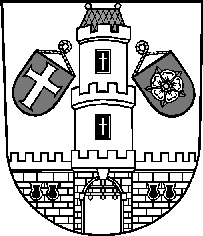 Město StrakoniceMěsto StrakoniceMěstský úřad StrakoniceOdbor majetkovýVelké náměstí 2386 01 StrakoniceVyřizuje:Ing. Oldřich ŠvehlaTelefon:383 700 322E-mail:oldrich.svehla@mu-st.czDatum: 12. 5. 2023Dodavatel:Vodohospodářský rozvoj a výstavba a.s. zkráceně VRV a.s.Nábřežní 90150 00  PrahaIČ: 47116901 , DIČ: CZ47116901Oprava komunikace Zvolenská, Strakonice - inženýrská činnost po dokončení stavby148 400,00